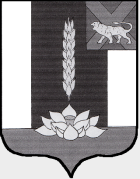 Администрация Сибирцевского городского поселенияКомиссия по чрезвычайным ситуациямРЕШЕНИЕ “19” февраля  2014 г.                         п. Сибирцево                                  №  1О  дополнительных  мерах по  уси-лению  противопожарной  защиты населенных пунктов и территорийСибирцевского городского поселе-ния в 2014 году            В  целях  снижения  количества пожаров и гибели людей на пожарах, а  также  укрепления   пожарной  безопасности  населенных   пунктов и объектов  различных форм  собственности  на территории  Сибирцевского городского поселения,  комис- сия при администрации Сибирцевского городского поселения по предупреждению  и ликвидации чрезвычайных ситуаций и обеспечению пожарной безопасности:Р Е Ш И Л А:        1.Информацию заместителя Главы поселения  (Лысяк С.И.) о  состоянии  пожар-ной безопасности населенных пунктов и объектов различных  форм собственности на территории Сибирцевского городского поселения принять к сведению.       2. Продолжать выполнение требований Решений КЧС Сибирцевского городскогопоселения от 19.03.2013 г. № 3, от 28.03.2013 г. № 6, от 08.05.2013 г. № 8, от 11.07. 2013 г. № 10.      3. Заместителю Главы поселения (Лысяк С.И.):      3.1. Продолжать работу по разъяснению населению вопросов пожарной безопасно-сти через средства массовой информации, наглядной агитации, листовок и памяток.      3.2. Совместно с директором МКУ «Культура и спорт» СГП Ширяевым Д.В. органи-зовать работу по размещению в местах массового пребывания людей (учреждениях ку-льтуры, библиотеках, спортзале) стендов с наглядной информацией о мерах пожарнойбезопасности.     3.3. Активизировать работу по информированию населения мерам пожарной безопа-сности в быту, нахождения в лесу и правилам поведения.     4. Директору МУП ВКХ «Сибирцевское» (Карпенко Д.А.):     4.1.Произвести  работы  по приведению в исправное состояние пожарных гидрантов,обеспечить свободный доступ пожарной техники к водоемам, скважинам, пожарных пи-рсов и гидрантов.    4.2. Подготовить необходимую  документацию и  необходимый объем  финансирова-ния для проведения ремонта противопожарного водоснабжения на всей территории  по-селения, восстановления и обустройства  пожарных гидрантов, водоемов, скважин, учи-тывая эти расходы при формировании бюджета поселения.     4.3. Совместно  с руководителями  организаций и предприятий поселения, в ведениикоторых имеются сети наружного противопожарного водопровода, пожарные гидранты,водоемы, скважины – организовать работу по их ремонту и обустройству для забора во-ды пожарными автомашинами.     4.4. О выполненных  мероприятиях  представить  письменный  доклад  на  мое  имя в срок до 01 апреля 2014 года.     5. Директору МКУ «СХУ» СГП (Копач Н.Н.):     5.1. Изготовить и  установить  отсутствующие  указатели  мест расположения пожар-ных гидрантов и водоемов.     6. Специалисту по благоустройству МКУ «СХУ» СГП (Мельниковой Л.В.):     6.1.Активизировать работу по очистке придомовых территорий, приусадебных учас-тков на территории поселения.     6.2. Организовать совместно с ОМВД России по Черниговскому району и  админист-ративной комиссии работу по привлечению нарушителей к  административной  ответст-венности с действующим законодательством.     7. Специалистам по работе с населением с. Монастырище (Шалимовой Г.В.), с. Халкидон  (Щербакову А.И.), с.Орехово (Воевудский А.Ю.).- провести на территории населенных пунктов, совместно с ОНД Черниговского района, сходы населения по вопросам пожарной безопасности;- активно проводить работу по противопожарной пропаганде и работу по  информирова-нии  населения мерам пожарной безопасности в жилом секторе и в быту;- постоянно проводить обучение населения мерам пожарной безопасности с  вручением Памяток действий в случае возникновения пожара, строго вести учет проводимых  заня-тий с доведением мер пожарной безопасности населению под роспись;- ежемесячно представлять информацию в администрацию  поселения о количестве про-веденных инструктажей и занятий по мерам пожарной безопасности;- изготовить памятки и листовки по обеспечению  пожарной  безопасности и поведению в быту. Разместить  их в  местах  с массовым пребыванием людей, общественных здани-ях, среди населения;- до начала пожароопасного периода организовать работу по опашке, а при необходимо-ти восстановлению и обновлению минерализованных полос вокруг населенных пунктов    8.. Данное решение обнародовать на сайте администрации Сибирцевского городскогопоселения.    9.. Контроль  исполнения  настоящего  решения  возложить  на заместителя  Главыпоселения  (Лысяк С.И.).Председатель комиссии по чрезвычайнымситуациям, Глава Сибирцевского городскогопоселения                                                                                                                  А.Н.Шейко